Představí se Loutkové divadlo Kozlík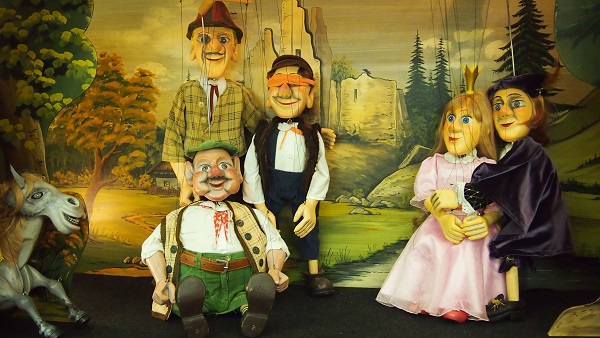 Vstupné dobrovolné.